                          BOROUGH COUNCIL               Warrington Road, Culcheth, Warrington WA3 5HH.  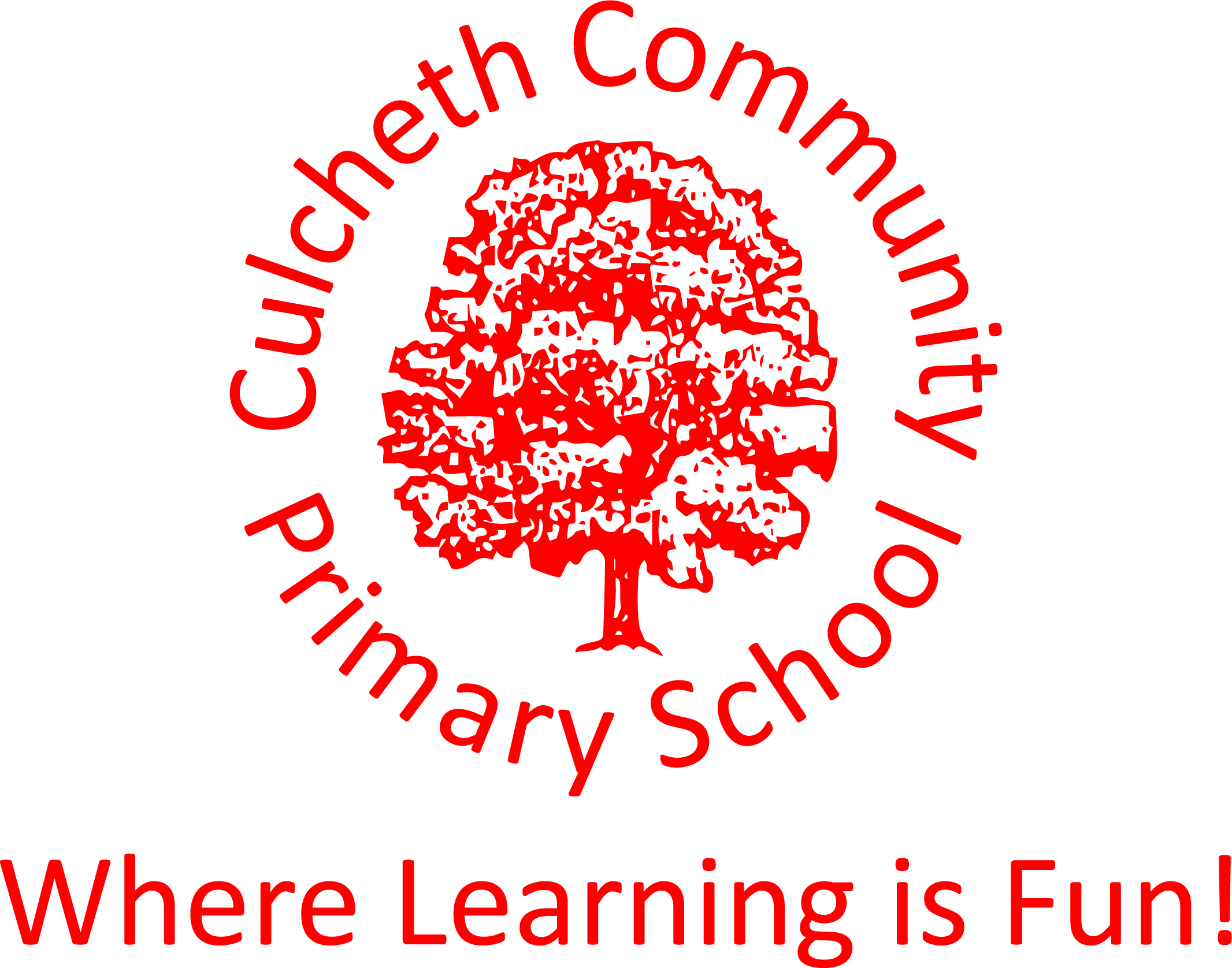 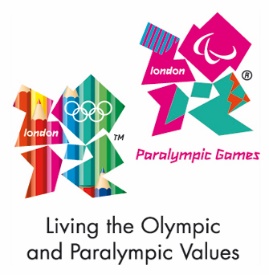        Tel: 01925 764312/Fax: 01925 764690           Email culcheth_primary@warrington.gov.uk      www.culchethprimary.co.uk              Headteacher                Mrs A Dodd BSc (Hons) NPQH16th November 2017Dear Parent/Carer,As part of our Y5 & Y6 topic work, I have organised a trip to Reel Cinema, Widnes on Tuesday 12th December 2017 to watch the film ‘Wonder’. This links with work Y5 & Y6 have been involved with during anti-bullying week, looking at diversity and equality. The children will leave school at 9.15am and return for a late lunch.They will need to wear their school uniform and bring a coat. School will be subsidising the cost of this trip, but we are asking for a voluntary contribution from you of £5.00.  If there are insufficient funds collected from voluntary contributions, the trip will be cancelled and all contributions returned.  Please complete and return the slip below by Monday 27th November 2017.   Thank you for your continued support.Yours sincerelyMrs DoddHead TeacherY5 & Y6 Reel CinemaI give my permission for ________________________________________ Year ________ to attend Reel Cinema to watch ‘Wonder’ on Tuesday 12th December 2017.I enclose £5.00 voluntary contribution.Signed _____________________________ Parent/Carer     Date ____________________